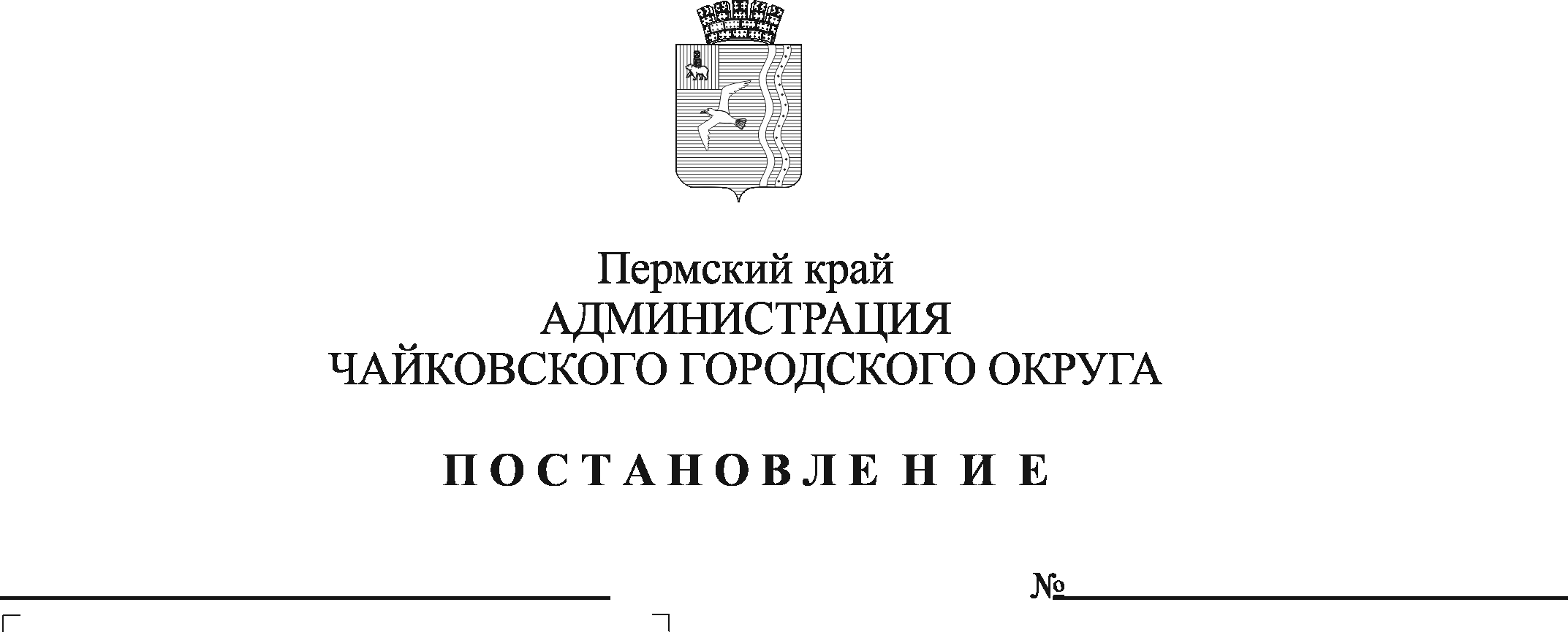 В соответствии со статьей 78.1 Бюджетного кодекса Российской Федерации, Федеральным законом от 24 июля 1998 г. № 124-ФЗ «Об основных гарантиях прав ребенка в Российской Федерации», Федеральным законом от 6 октября 2003 г. № 131-ФЗ «Об общих принципах организации местного самоуправления в Российской Федерации», постановлением Правительства Российской Федерации от 22 февраля 2020 г. № 203 «Об общих требованиях к нормативным правовым актам и муниципальным правовым актам, устанавливающим порядок определения объема и условия предоставления бюджетным и автономным учреждениям субсидий на иные цели», Законом Пермского края от 5 февраля 2016 г. № 602-ПК «Об организации и обеспечении отдыха детей и их оздоровления в Пермском крае», постановлением Правительства Пермского края от 7 марта 2019 г. № 143-п «Об обеспечении отдыха и оздоровления детей в Пермском крае», Уставом Чайковского городского округа, постановлением администрации города Чайковского от 17 января 2019 г. № 8/1 «Об утверждении муниципальной программы «Социальная поддержка граждан Чайковского городского округа» и в целях создания условий для полноценного отдыха, укрепления здоровья, творческого развития и занятости детей в каникулярное времяПОСТАНОВЛЯЮ:Внести в Порядок предоставления субсидий из бюджета Чайковского городского округа муниципальным бюджетным и автономным учреждениям на организацию и обеспечение отдыха детей и их оздоровления в каникулярное время, утвержденный постановлением администрации Чайковского городского округа от 17 апреля 2023 г. № 354 (в редакции постановления администрации Чайковского городского округа от 26.06.2023 г. № 615) (далее - Порядок), следующие изменения: пункт 1.2.1. Порядка изложить в следующей редакции:«1.2.1. Учебные сборы - форма спортивно-оздоровительной, творческой, социально-педагогической и досуговой деятельности, на базе стационарной организации, размещенной в загородной местности или в черте города, в период каникул обучающихся и воспитанников в соответствии с программами различной направленности. Комплектование детей в группы осуществляется в форме отрядов.Отряд «Юнармия» учебных сборов организуется в целях военно-патриотического воспитания детей и подростков посредством обучения начальным знаниям в области обороны и основам военной службы, проведения мероприятий и реализации проектов патриотической и военно-спортивной направленности, интеллектуального развития личности, формирования уважительного отношения к институту семьи, памяти предков, почтительному отношению к старшим.Отряд «Юниор» учебных сборов организуется для воспитанников, обучающихся по дополнительным общеобразовательным программам. Целью создания отряда является вовлечение детей и подростков в активную игровую деятельность для укрепления здоровья и повышения уровня спортивного мастерства.     Отряд «Улыбка солнца» учебных сборов  организуется для воспитанников, обучающихся по дополнительным общеобразовательным программам и комплектуется из состава активистов  школьного самоуправления и детских общественных объединений. Целью создания отряда является формирование и развитие коммуникативных навыков, выявление лидерских качеств, освоение нового социального опыта у детей и подростков. Отряд «Творчество» учебных сборов организуется с целью создания условий для повышения активности и уровня творческого потенциала подростков по средствам организации работы тематических площадок музыкально-эстетических практик: живопись, хореография, искусство театра, музыкальный фольклор. Отряд «Спорт» учебных сборов организуется для детей и подростков, проходящих обучение по дополнительным образовательным программам спортивной подготовки c целью повышения уровня спортивного мастерства.»;1.2. абзац второй пункта 1.3. Порядка изложить в следующей редакции:«Оздоровление и отдых детей в возрасте от 7 до 17 лет (включительно) за счет средств местного бюджета осуществляется не чаще одного раза в год на каждого ребенка в семье. Право на повторное оздоровление и отдых за счет средств местного бюджета имеют дети, посетившие отряд учебных сборов «Юнармия».»;. пункт 2.7.1. Порядка изложить в следующей редакции:«2.7.1. учебные сборы:приобретение путевок;услуги по проживанию;услуги по организации питания;услуги аренды спортивных площадок и залов, спортивного оборудования, бассейна, банных комплексов;увеличение стоимости материальных запасов в целях профилактики и противодействия распространения инфекционных заболеваний (приобретение средств индивидуальной защиты и антисептических средств для обработки рук).»;1.4. пункт 2.8. Порядка изложить в следующей редакции:«2.8. Для обеспечения открытия лагерей с дневным пребыванием детей, организованных за счет средств краевого бюджета, средства местного бюджета направляются на: увеличение стоимости материальных запасов в целях профилактики и противодействия распространения инфекционных заболеваний (приобретение средств индивидуальной защиты, антисептических средств для обработки рук, аптечек);прочие услуги:медицинский осмотр, гигиеническое обучение работников, сдача анализов,дезинсекция, дератизация, в т.ч. барьерная, дезинфекция, акарицидная обработка помещений и территории.».1.5 Приложения 1, 2 к Порядку изложить в новой редакции согласно приложениям 1,2 к настоящему постановлению.2. Опубликовать постановление в газете «Огни Камы» и разместить на официальном сайте администрации Чайковского городского округа, в сети «Интернет».3. Постановление вступает в силу после его официального опубликования и распространяется на правоотношения, возникшие с 1 января 2024 г.Глава городского округа – глава администрации 	Чайковского городского округа					          А.В. АгафоновПриложение 1к постановлению администрации Чайковского городского округа__________________ №_______ОТЧЕТоб использовании субсидии из бюджета Чайковского городского округа на организацию отдыха детей и их оздоровленияРуководитель отраслевого (функционального) органаадминистрации Чайковского городского округа________________________________              (подпись, расшифровка)Исполнитель___________________________________________________________                                              (фамилия, телефон)"___"__________ 20__ г.Приложение 2к постановлению администрации Чайковского городского округа__________________ №_______Стоимость одного дня пребывания детей для расчета субсидииГБРСНаименование лагеряКол-во детей, чел.Кол-во днейРазмер субсидии, руб.Выплаты, руб.в том числе по видам расходов, руб.в том числе по видам расходов, руб.в том числе по видам расходов, руб.в том числе по видам расходов, руб.в том числе по видам расходов, руб.в том числе по видам расходов, руб.в том числе по видам расходов, руб.ГБРСНаименование лагеряКол-во детей, чел.Кол-во днейРазмер субсидии, руб.Выплаты, руб.приобретение путевокувеличение стоимости материальных запасовприобретение продуктов питанияпрочие услугиуслуги по проживаниюуслуги по организации питанияуслуги аренды № п/пФорма организации отдыха детей и их оздоровления(наименование формирования)Стоимость одного дня пребывания за счет средств бюджета, руб.№ п/пФорма организации отдыха детей и их оздоровления(наименование формирования)Стоимость одного дня пребывания за счет средств бюджета, руб.1.Учебные сборы круглосуточного пребывания отрядов «Юнармия», «Юниор», «Улыбка солнца», «Творчество», «Спорт».  922-992.Поход279-68